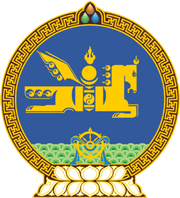 МОНГОЛ УЛСЫН ХУУЛЬ2023 оны 07 сарын 07 өдөр                                                                  Төрийн ордон, Улаанбаатар хот     ТӨР, СҮМ ХИЙДИЙН ХАРИЛЦААНЫ     ТУХАЙ ХУУЛЬД ӨӨРЧЛӨЛТ     ОРУУЛАХ ТУХАЙ	1 дүгээр зүйл.Төр, сүм хийдийн харилцааны тухай хуулийн 7 дугаар зүйлийн 8 дахь хэсгийг доор дурдсанаар өөрчлөн найруулсугай: 	“8.Сүм хийд, лам санваартны нийгмийн даатгалын шимтгэлийг Нийгмийн даатгалын ерөнхий хууль, Эрүүл мэндийн даатгалын тухай хуульд заасны дагуу төлнө.”	2 дугаар зүйл.Энэ хуулийг Нийгмийн даатгалын ерөнхий хууль /Шинэчилсэн найруулга/ хүчин төгөлдөр болсон өдрөөс эхлэн дагаж мөрдөнө.МОНГОЛ УЛСЫН 		ИХ ХУРЛЫН ДАРГА 				Г.ЗАНДАНШАТАР